Персональный сайт учителя информатики Гусевой О.А.https://uchitelinformatiki1.wixsite.com/mysiteЦель: предоставить краткую информацию о педагогической деятельности учителя.Задачи:сформулировать требования к создаваемому сайту;подобрать необходимую информацию и разработать структуру сайта;разработать шаблон страниц, систему навигации и наполнить сайт;создать web-сайт "Сайт учителя информатики Гусевой О.А." 	Данный web-сайт освещает деятельность учителя информатики Гусевой Ольги Аркадьевны. На сайте представлены разделы: Главная - на странице размещена основная информация о педагоге.Профессиональный рост - на странице можно увидеть дипломы учителя. Методическая копилка - на странице опубликованы материалы, облегчающие подготовку учителя к урокам, опубликованы ценности учительской профессии.3-4 классы 5-6 классы7-9 классыНовости – страничка сайта, цель которой помочь родителям школьников освоить «сложности» педагогики и секреты эффективного обучения.Для учеников - на страничке представлена вся необходимая информация для учеников школы.Достижения - Представлены достижения учителя и учеников.Достижения моих учениковКонтакты - на странице опубликованы карта и контактные данные школы.Целевая аудитория 3-9 классы.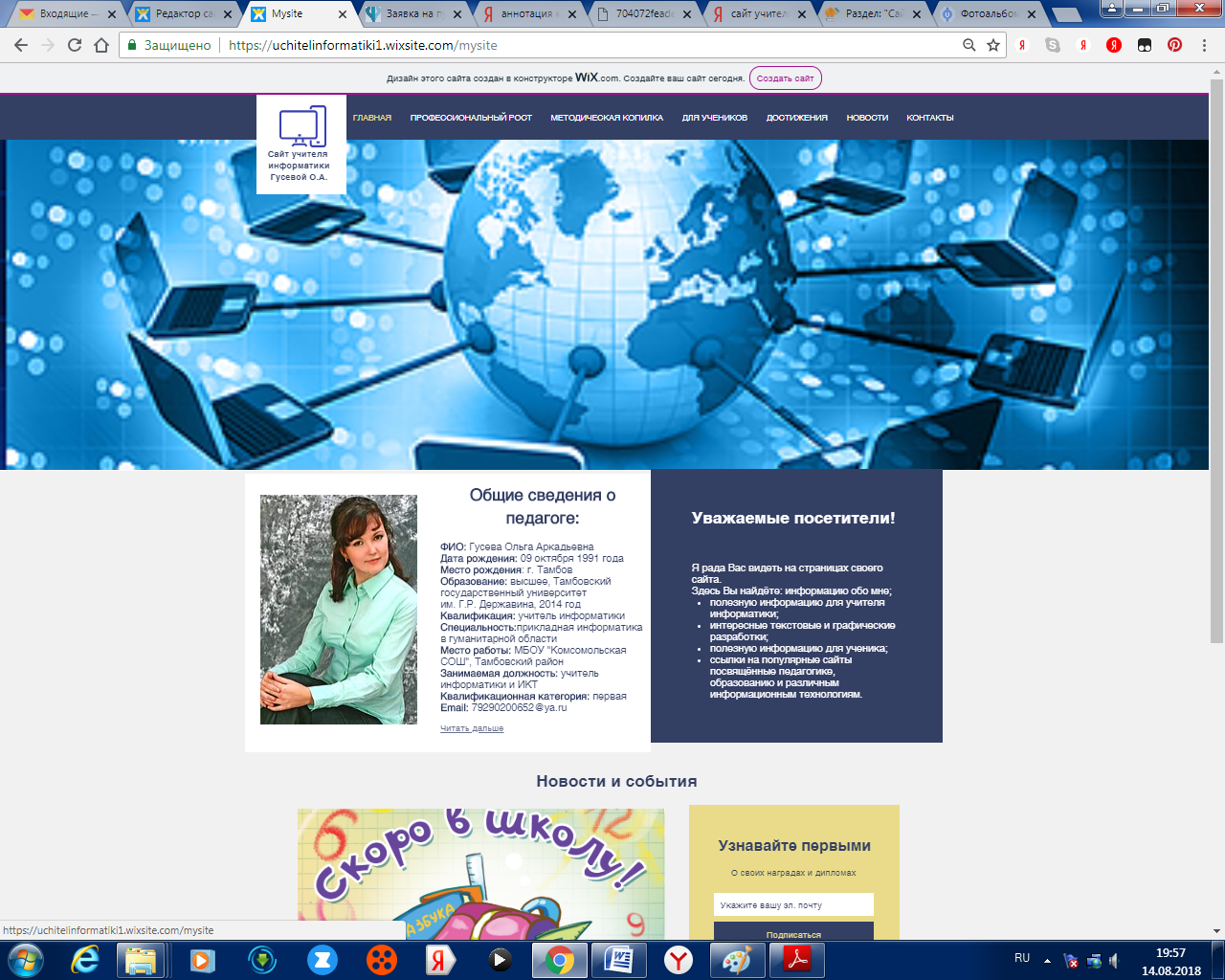 